THE REDEEMED CHRISTIAN CHURCH OF GODISRAEL 2023 APPLICATION FORMTYPE:- GROUP REGISTRATION FORM	NO IN THE GROUPDETAILS:	Please attach 2 current passport photos taken on white backgroundFamily/Group Leader (Surname, Other Names)	Email AddressPassword	Date of BirthPERSONAL DETAILS:(dd/mm/yyyy)Title	First NameLast Name	Middle NameGender	Marital Status          Male	             Female	Cell Phone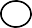 Home Phone	City/CountyAddress	CountryStateEMPLOYMENT DETAILOccupation	DesignationEmployer/Sponsor Address	Employer/Sponsor Contact Phone No.CHURCH AFFILATION:RCCG MEMBER	NON RCCG MEMBERProvince	Church NameParish	Church AddressArea	Pastor’s NamePastor’s Name	Pastor’s Phone numberPastor’s Phone numberIMMIGRATION DETAILS:Passport Number	Country of IssuanceIssue Date	Expiry DateVery Clear Photocopy of Data Page should be attachedVISA ON PASSPORT:NO OF VISA ON PASSPORTACCOMODATION:Photocopies of Visa(s) on your International Passport should be attachedAccommodation type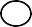 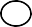 Ordinary Single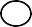 Ordinary ShareDeluxe Single	O Deluxe ShareTRAVELLING PLAN:Departure Point AirlineArrival Date/Time (in Israel):Departure Date/Time (From Israel):If you want Victory Travels & Tour to book your flight you can click on https://www.seamlesstravel.ng/#/home to book & pay for your flight directly or get through to them through the following contact details: MD/CE of Victory Travels at 1st Floor YMCA Building, 77 Awolowo Road, Ikoyi Lagos, Tel: +23414613581,+23414613580, +2348034676675, +2348124906728, Email: info@victorytravels- ng.com, muyiwa@victorytravels-ng.com, jane.ndukwu@victorytravels-ng.comUKVisaUSVisaCanadaVisaIsraelVisaSchengenVisaOtherNo of VISA OnPassportIssue DateExpiry Date